ZAHNBLATT FÜR DAS SCHULJAHR 2022/2023Auszufüllen durch SchulsekretariatAnmeldung zur Kontrolle: Bitte ankreuzen!	Kontrolle und Behandlung Schulzahnarzt/Schulzahnärztin	Kontrolle Schulzahnarzt/Schulzahnärztin und Behandlung Privatzahnarzt/Privatzahnärztin
	Kontrolle und Behandlung Privatzahnarzt/Privatzahnärztin
	(Bestätigung durch Privatzahnarzt/Privatzahnärztin)Schulzahnärzte/Schulzahnärztinnen: Bitte ankreuzen!	Zahnarztpraxis [Name, Adresse, Telefonnummer]	[etc.]Datum 				Unterschrift Erziehungsberechtigte/r 					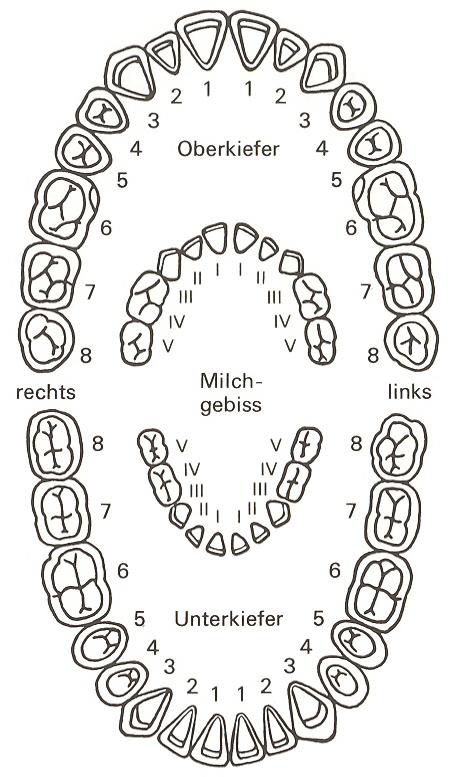 Die zahnärztliche Behandlung ist	notwendig	nicht notwendig	Grund: Kieferorthopädie	Behandlung notwendig	Behandlung nicht notwendig	Behandlung abklären/abwarten	in BehandlungProfessionelle Zahnreinigung	notwendig	nicht notwendigDatum 				Stempel ZahnarztpraxisSchüler/inErziehungsberechtigte/rGeburtsdatumErziehungsberechtigte/rTelefonErziehungsberechtigte/rSchule / KlasseErziehungsberechtigte/rLehrpersonErziehungsberechtigte/rBemerkungen: 	Kostenvoranschlag:Fr. 	